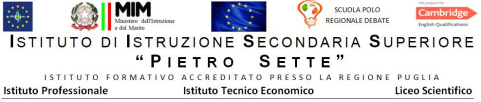 QUESTIONARIO DI VALUTAZIONE STAGE TUTOR SCOLASTICOProgetto PCTO“Nome progetto”a.s. _______Prof. ______________________________ Studente:________________________ Classe:______L’inserimento dell’allievo nel contesto socio – aziendale è risultato: Buono  Insoddisfacente  ProblematicoLa collaborazione del tutor aziendale è risultata:  Buona  Insoddisfacente  ProblematicaLe attività svolte sono state conformi al progetto formativo	  si   no   pocoL’esperienza in azienda ha prodotto significativi miglioramenti nella motivazione dell’allievo si         no       pochiATTEGGIAMENTO NEI CONFRONTI DELL’ESPERIENZARispetto degli orari di lavoro 		Sì  No Difficoltà a collaborare                             	Sì  No Rispetto delle regole aziendali 		Sì  No Difficoltà nell’eseguire i compiti 		Sì  No Giudizio sui ritmi di lavoro 			Positivo  Negativo L'impegno e l'assiduità dello studente sono stati:  Elevati      Intermedi        BassiLe attività proposte allo studente sono risultate: Interessanti       Poco interessanti       Non interessantiIl grado di autonomia con cui lo studente ha svolto le attività proposte è stato? Elevato        Intermedio       BassoLo studente ha acquisito nuove conoscenze/competenze?Sì  No  In parte Se no perché?CONSIDERAZIONI FINALIRitiene che l'attività proposta sia stata collocata, dal punto di vista temporale, adeguatamente rispetto allo stato di avanzamento del processo formativo?  Completamente     Parzialmente     Per nullaRitiene che il tempo di permanenza in azienda sia stato congruo rispetto alle competenze da sviluppare?  Completamente     Parzialmente     Per nullaSuggerimenti   _____________________________________________________________________________________________________________________________________ Data _______________				                   Firma (tutor scolastico)